Петербург крупным планом (Классический Петербург)5 дней/4 ночи; 2 человекаДаты: 23-27/09, 21-25/10, 4-8/11, 18-22/11День первый.Завтрак в отеле.Гид с автомобилем встретит Вас на вокзале или в аэропорту. 
Вас ждет Автомобильная экскурсия  «Три века Петровской столицы» (3 часа).Вы увидите знаменитый Невский проспект, Дворцовую площадь – сердце Петербурга, одетые в гранит набережные Невы, Медный всадник, Летний сад и Марсово поле. 
Мы сделаем остановки для фотосессий в самых живописных местах: на Стрелке Васильевского острова, у древних египетских сфинксов и у Спаса-на-Крови. 
Вы увидите суровые стены Петропавловской крепости и парящий в небе шпиль собора Святых Петра и Павла, увидите Кунсткамеру и Академию наук. Вы оцените величие ансамблей Смольного монастыря и Смольного института, Казанского собора, Академии художеств, Адмиралтейства и здания Главного штаба. Вы увидите мощные и, в тоже время, лёгкие, изящные мосты через Неву: Дворцовый, Благовещенский и Троицкий. Полюбуетесь бесчисленными малыми мостами через Мойку, канал Грибоедова, Фонтанку. Три века истории пройдут перед Вами: от первой площади Петербурга – Троицкой, до крейсера «Аврора» и следов Блокады Ленинграда на колоннах Исаакиевского собора. Экскурсия завершится у входа в Вашу гостиницу. Размещение в гостинице.Свободное время для отдыха или самостоятельного знакомства с городом.День второй.Завтрак в отеле.Пешеходная экскурсия в «Главная тайна Петербурга» (Парадные площади Петербурга: Дворцовая площадь, Адмиралтейский проспект, Сенатская и Исаакиевская площади.) (3 часа)Вы почувствуете главное отличие Петербурга от всех европейских столиц: город почти 300 лет строился строго по регламенту, архитекторы Петербурга мыслили ансамблями, и с имперским размахом.
Нева, с её необъятными просторами, диктовала архитекторам особый масштаб, и каждый из них: итальянец, немец, француз, испанец, здесь, на берегах Невы, начинал творить по-иному, чем у себя на родине. Вы узнаете историю формирования Дворцовой площади, узнаете о тайнах Александровской колонны и арки Главного Штаба, восхититесь гением Карла Росси, сумевшего, формируя Дворцовую площадь, создать единое величественное имперское пространство. Вы  узнаете о чудовищной градостроительной ошибке, допущенной в самом сердце города, о том, как строились корабли на Адмиралтейской верфи, и как строилась знаменитая башня со шпилем, ставшим символом Петербурга. Вы оцените масштабы Исаакиевской и Сенатской площадей, увидите мраморных львов, прибывших к нам из Италии и ставших свидетелями самых страшных наводнений. 
Помните Пушкина:  «С подъятой лапой, как живыеСтояли львы сторожевые…»    Вы узнаете о драматичных событиях, развернувшихся вокруг Медного всадника 14 декабря 1825 года, узнаете о призраке Петра, увиденном Павлом на площадиВас ждет знакомство с историей строительства четырех Исаакиевских соборов, гостиницы Астория, Немецкого посольства… И в завершение экскурсии Вы увидите ансамбль Невских набережных, полюбуетесь видами Английской, Университетской и Дворцовой набережной.Экскурсия в Эрмитаж. Вы увидите парадные залы Зимнего дворца, полюбуетесь полотнами прославленных живописцев и предметами декоративно-прикладного искусства разных эпох и сможете оценить великолепие парадной Иорданской лестницы, Петровского зала, Гербового зала, Галереи 1812 года, Павильонного зала и других парадных комнат дворца.День третий.Автомобильная экскурсия «Северная сказка петербургского модерна» с посещением интерьеров бывшего особняка Товарищества Бажанова и Чувалдиной. (4 часа) Экскурсия откроет вам очарование построек первых лет ХХ века, отразивших творчество наших северных соседей. Вы увидите особняки и доходные дома, построенные Фредриком Лидвалем, Алексеем Бубырем и другими мастерами северного модерна. Вы совершите экскурсию в интерьеры дома Товарищества Бажанова и Чувалдиной, для которого Рерих написал знаменитый «Богатырский фриз», а Врубель выполнил эскиз камина. Продолжительность 4 часа. Свободное время для обеда Экскурсия в Русский музей.По Вашему выбору мы организуем индивидуально обзорную или тематическую экскурсию с музейным экскурсоводом.День четвертый.Автобусная экскурсия в Царское село (Пушкин) с посещением Екатериниского дворца и Янтарной комнаты. (7 часов)Встречи с Царским Селом с нетерпением ждет каждый, кто приезжает в Санкт-Петербург. А Екатерининский дворец – это одно из тех мест, где все еще живет роскошный блистательный XVIII век. Именно в этом дворце находится знаменитая Янтарная комната, похищенная фашистами во время Великой Отечественной войны и воссозданная петербургскими реставраторами. Дворец окружен великолепным Екатерининским парком, который прекрасен в любое время года. Экскурсия во дворце и прогулка по парку включены в программу.День пятыйЗавтрак в отеле.Свободное время.Трансфер на вокзал/в аэропорт.Стоимость для двоих человек: 76700 рублей
В стоимость тура входит:1.Проживание в гостинице «Октябрьская» 4* в 2-х местном номере, с  удобствами.2. Транспортное обслуживание по программе3. Экскурсионное обслуживание по программе4. Входные билеты в музеи по программе4. Питание: 4 завтрака в отеле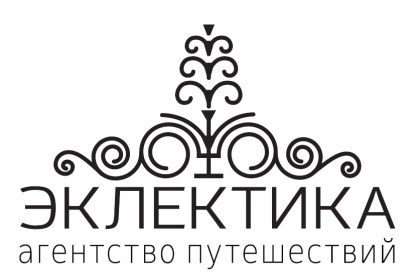 8(812)241-68-40Санкт-Петербург,2-я линия В.О., д. 37, БЦ «Конторский Дом»Офис 112www.eclectica.ru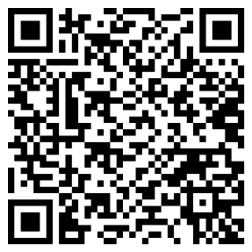 